Odlegle to czasy, lecz pamięć przywraca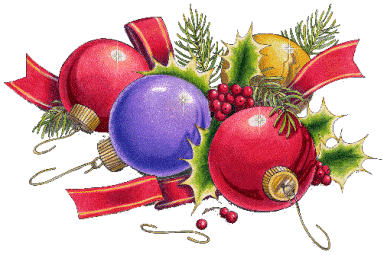 dzieciństwa zatarte obrazyi chociaż nie wszystko jest dziś takie samenikt o to nie żywi urazy.Dziecięca naiwność jak bańka mydlanapryskała na wietrze wraz z wiekiem  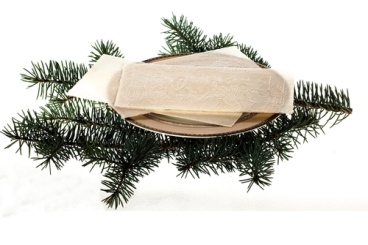 a czas, co się toczył wciąż nas przeinaczałby stać się dorosłym człowiekiem.Historia zatacza bezbłędnie swe koło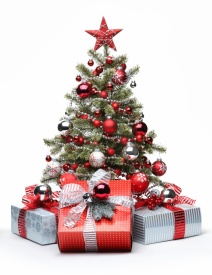 a my dziś dosłownie jak dzieciw Wigilię zerkamy przez szybę na niebo za gwiazdką a gdy już zaświecito wzrok kierujemy tam gdzie pod choinkąpaczuszki i paczki się piętrząz nadzieją, że właśnie Mikołaj zostawiłi dla nas z tych dużych największą.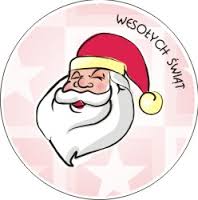 Ja świętym nie jestem i żaden też ze mnieMikołaj, lecz mogę zza biurkaprzekazać w prezencie świąteczne życzeniaco czyni ta skromna laurka.Zdrowych, Pogodnych Świąt Bożego Narodzeniaw gronie Rodziny i Przyjaciół życząTeresa i Henryk JakowiecBoże Narodzenie - Szczecin 2016